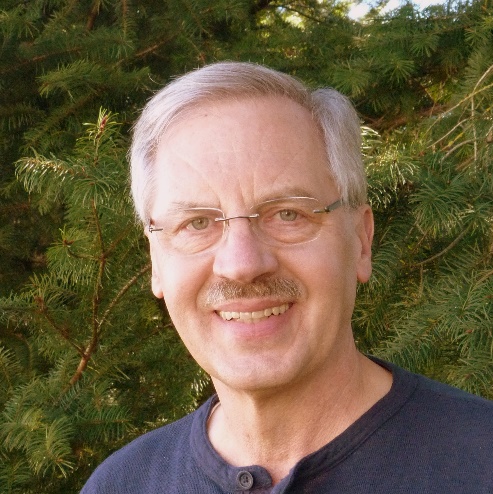 Gerry TiedeCandidatREPRÉSENTANT RÉGIONAL - OUEST ACER-CARTGerry Tiede est 2e. Vice-président de la BCRTA (forte de 15 500 membres) et président de son Comité des pensions et prestations de retraite. Il représente le groupe auprès du Comité consultatif du Régime de pension des enseignants et du comité des pensions de la BCTF. Il a servi pendant deux mandats comme représentant de la Colombie-Britannique auprès de l’ACER-CART.Gerry a été Conseiller auprès du Régime des pensions des enseignants de la Colombie-Britannique pendant 11 ans, dont trois comme Président. Il a fait partie de plusieurs comités dont les Prestations et Communications et l’interplan Éducation et d’interplan Investement Committe qu’il a présidé pendant quatre ans. Gerry a participé aux négociations qui ont mené à la gestion conjointe de notre régime de pension, représentant les membres membres exclus du Régime.Gerry vient de terminer sa septième année comme membre du « Board of the Shareholder Association for Research and Education ».Gerry est un directeur d’école retraité et il a été élu plusieurs fois à divers postes de la « Surrey Principals’ and Vice Principals’ Association » et de « B.C. Principals’ and Vice Principals’ Association ». Gerry détient un Baccalauréat en psychologie de SFU et une Maîtrise en administration scolaire de WWU.